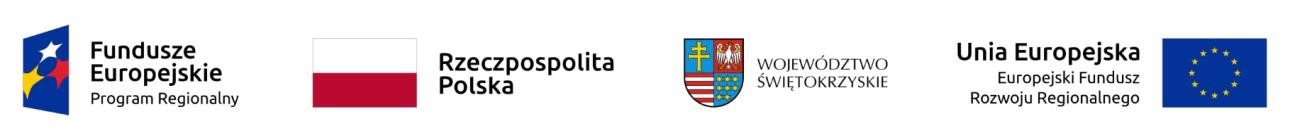 DSUiZP 252/JK/4/2019		                                                           		 Końskie 2019-03-21dot.: postępowania o udzielenie zamówienia publicznego na:  „Przebudowa istniejącego pomieszczenia w podpiwniczeniu na serwerownie wraz z doprowadzeniem zasilania ” realizowana w ramach projektu  „Informatyzacja Placówek Medycznych Województwa Świętokrzyskiego”Znak sprawy DSUiZP 252/JK/2/2019Dyrekcja Zespołu Opieki Zdrowotnej w Końskich w odpowiedzi na złożone następujące pytania i  wnioski  dotyczące treści zapisów SIWZ informuje :Pytanie nr 1Prosimy o podanie wymaganych wymiarów dla zaprojektowanej szafy rack w serwerowni.Odp 1. Wymiary szafy:-Wysokość montażowa: 42U-Szerokość: 800mm-Głębokość: 1000mm Pismo zostaje w dniu  dzisiejszym  zamieszczone na stronach  
                                                                                                                                                                                                                                                               Z-ca Dyrektora                                                                                                                                 Zespołu Opieki Zdrowotnej                                                                                                                                           w Końskich                                                                                                                                mgr inż. Jerzy Grodzki                                                                                                     Sporządził:      st. Ins. ds. Zamówień PublicznychJacek KrukFirmy biorące udział w postępowaniu ogłoszonym w Systemie Zamówień Publicznych Portal Centralny Nr ogłoszenia: 522438-N-2019 z dnia 2019.03.07. ;  na stronie internetowej zoz-konskie.bip.org.pl oraz w siedzibie zamawiającego -Tablica ogłoszeń